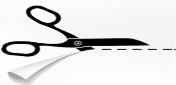        Buradan Kesiniz									         Buradan KesinizYukardaki cd kapağı şablonunu kendi bilgileriniz ile doldurunuz. (soldaki Türkçe, sağdaki İngilizce olacak şekilde)Şablonları doldurduktan sonra iki adet çıktı alınız ve işaretli çerçevesinden kesiniz.Kesilen Türkçe kapak ön yüze, İngilizce kapak arka yüze gelecek şekilde plastik cd kutusunun içerisine yerleştiriniz. (2 adet cd)Şablonları doldururken çerçeve boyutunun aynı kalmasına dikkat ediniz aksi takdirde kapaklar cd kutusuna büyük yada küçük gelecektir.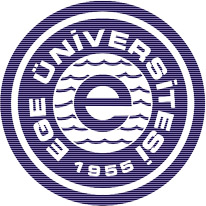 EGE ÜNİVERSİTESİEĞİTİM BİLİMLERİ ENSTİTÜSÜ…….ANABİLİM DALI TÜRKÇE TEZ ADIDOKTORA / YÜKSEK LİSANSAD-SOYADÖğrenci No:Referans No:YILEGE UNIVERSTYEDUCATION SCIENCES INSTITUTE…… DepartmentİNGİLİZCETEZ ADIDOCTORATE / MASTER PROGRAMAD-SOYADStudent No:Reference No:YIL